No entry: Authorised Personnel OnlySAFETY HAZARDS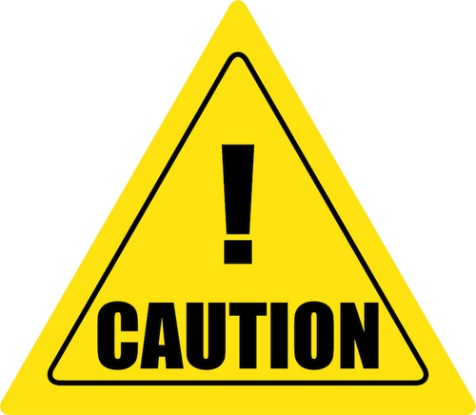 		IN THIS AREA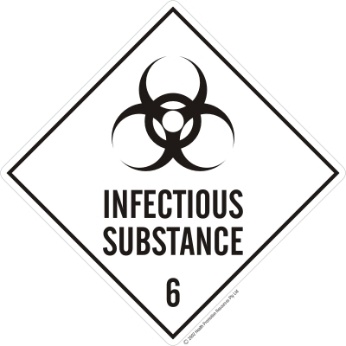 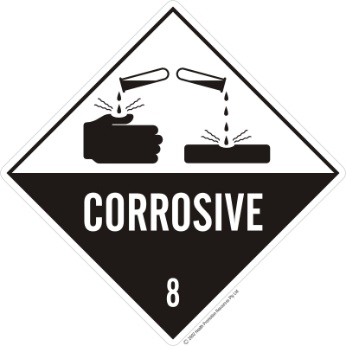 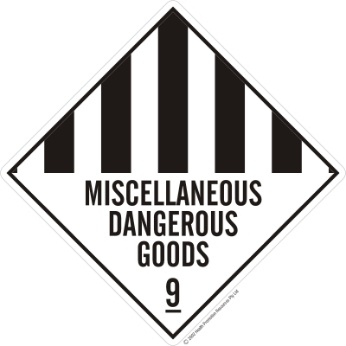 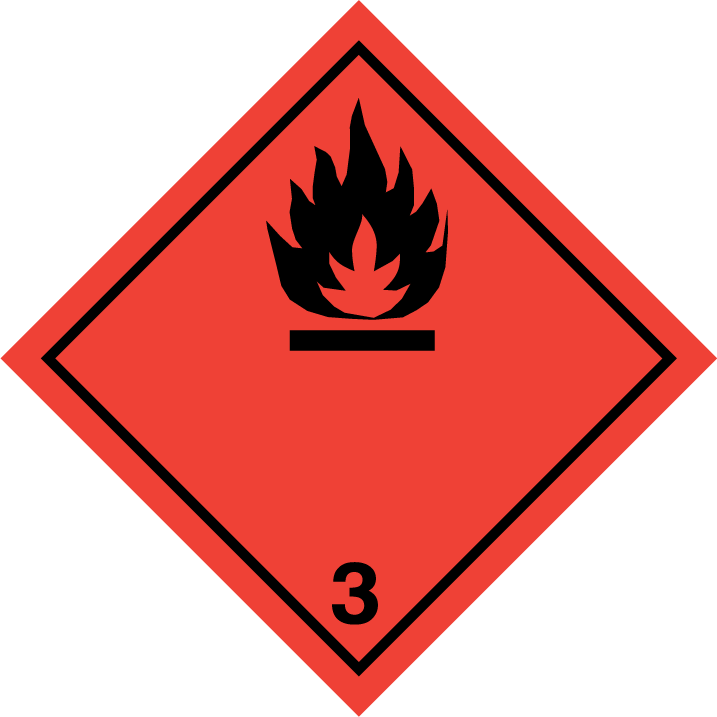 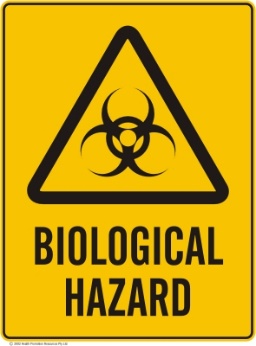 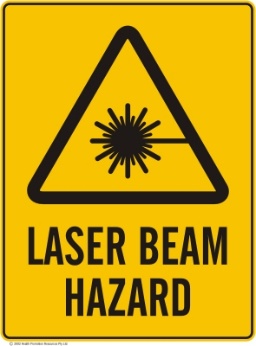 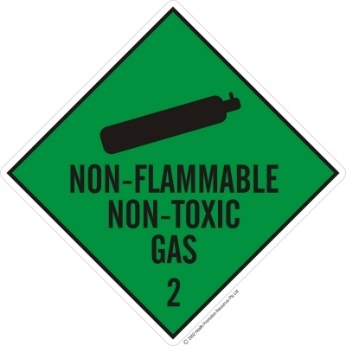 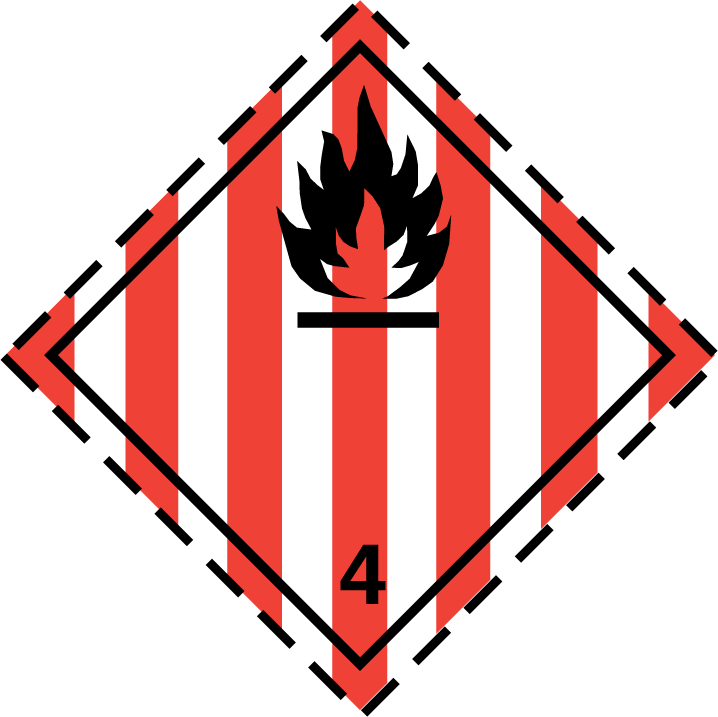 Precautionary Measures Required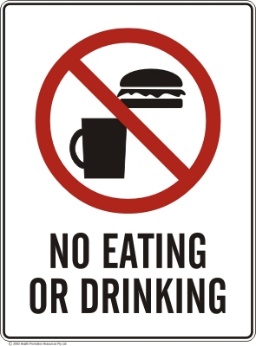 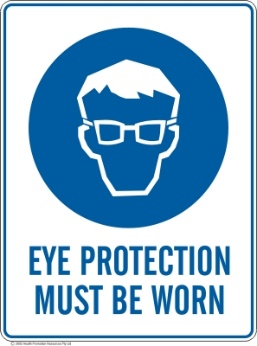 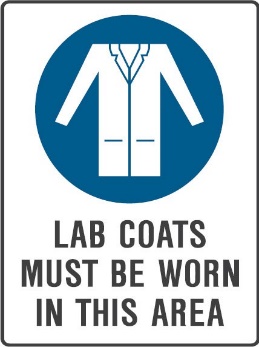 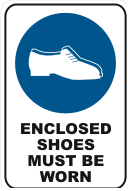 PLEASE COPY APPROPRIATE SIGNS TO THE PAGE ABOVE.  DELETE REMAINDER TO LEAVE A SINGLE PAGE POSTER: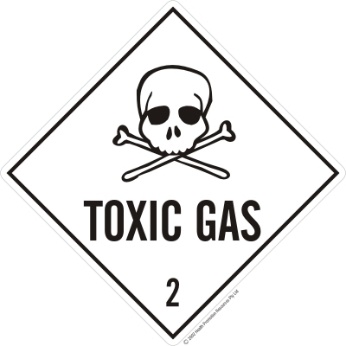 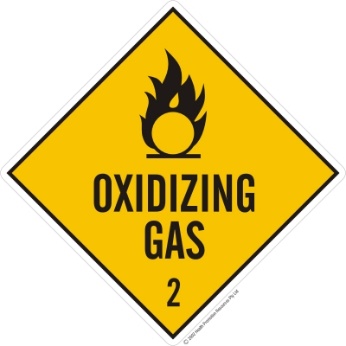 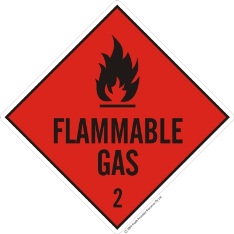 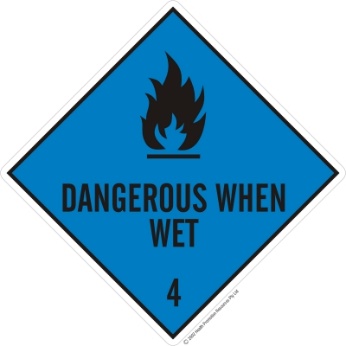 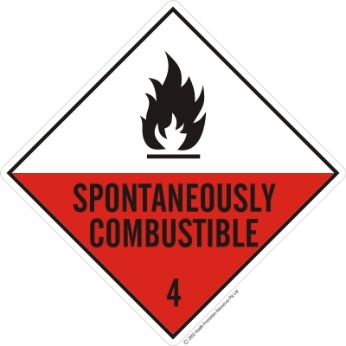 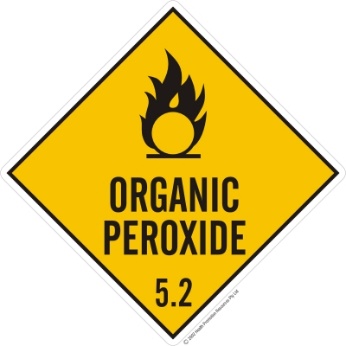 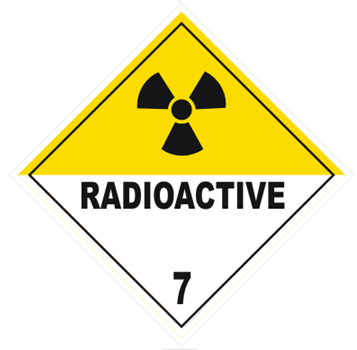 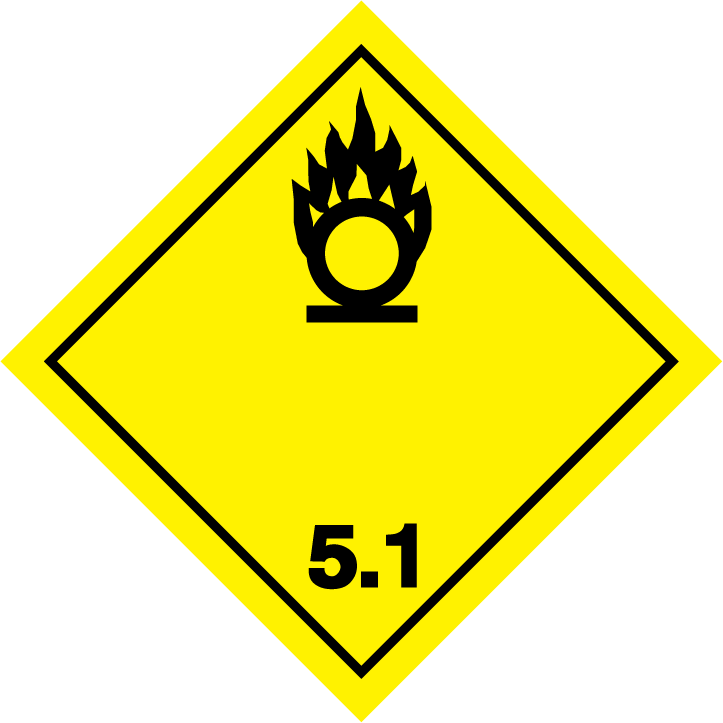 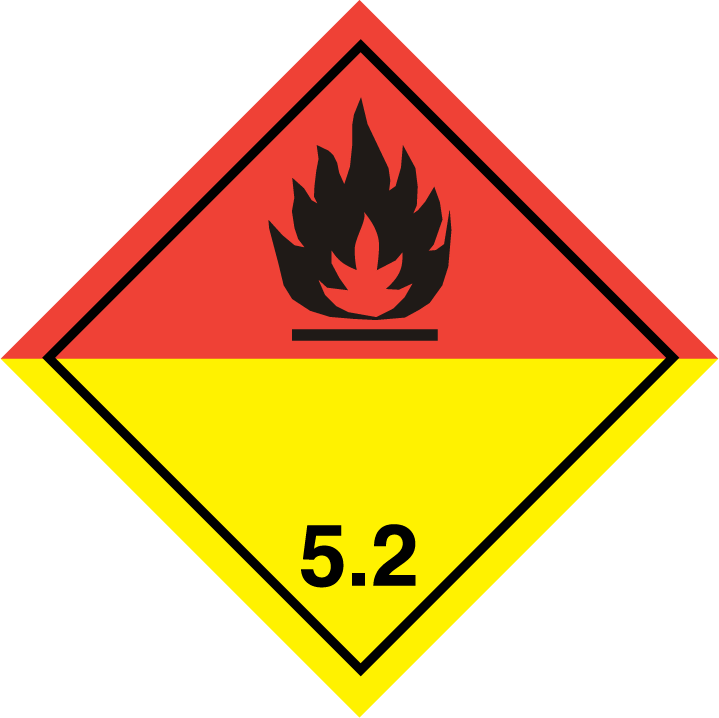 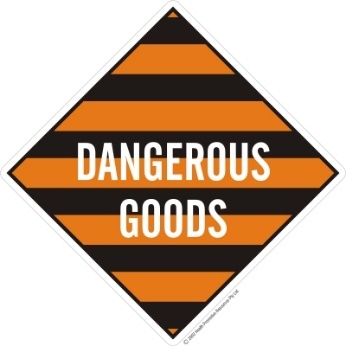 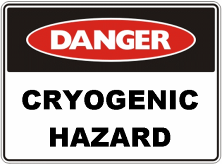 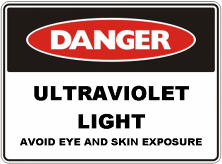 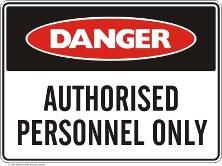 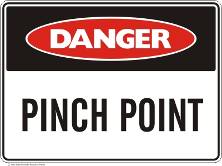 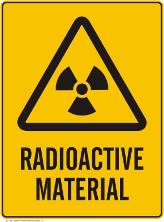 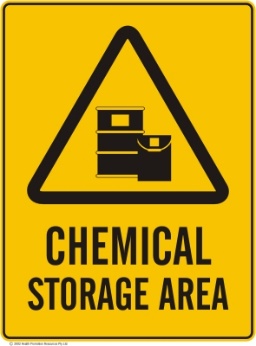 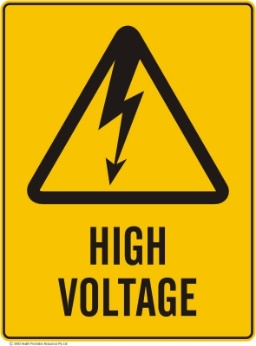 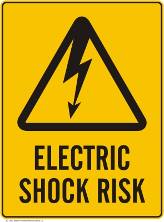 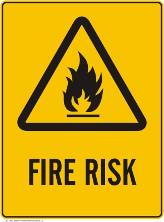 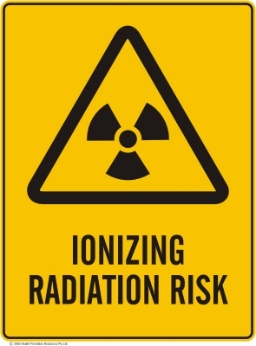 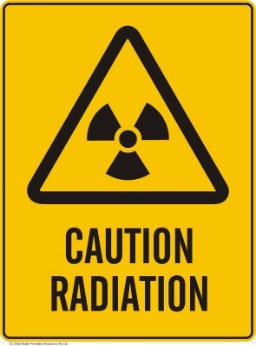 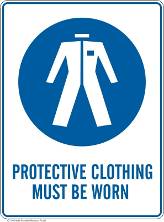 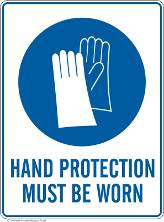 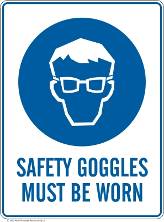 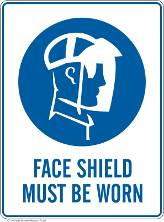 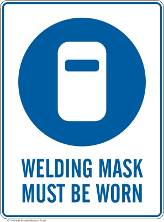 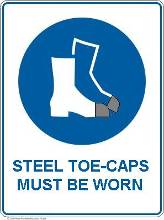 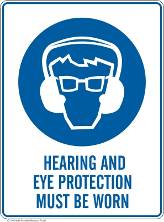 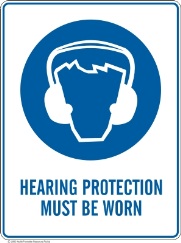 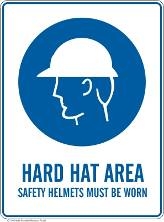 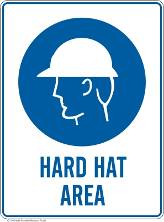 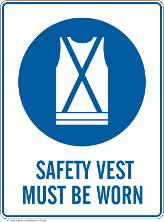 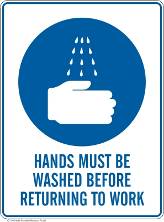 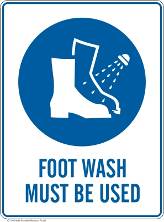 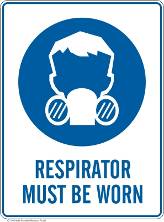 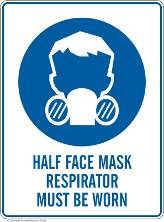 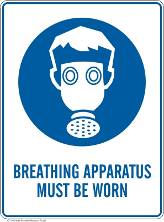 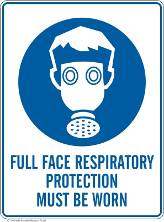 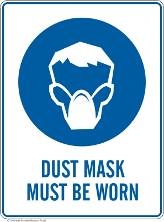 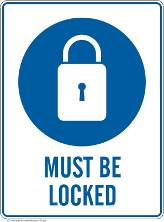 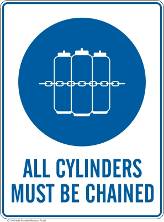 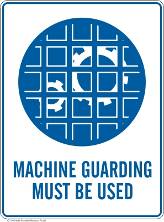 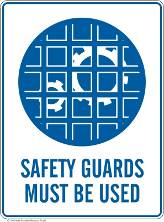 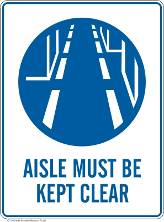 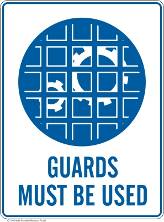 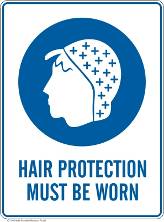 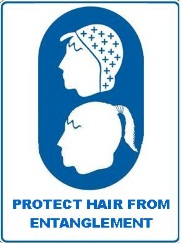 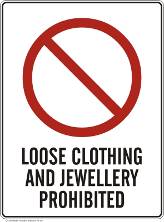 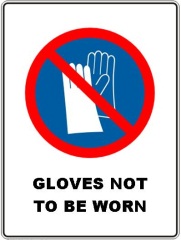 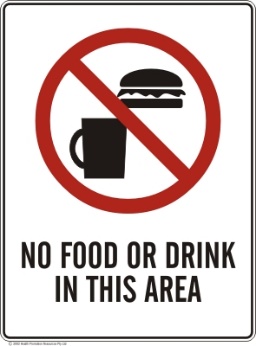 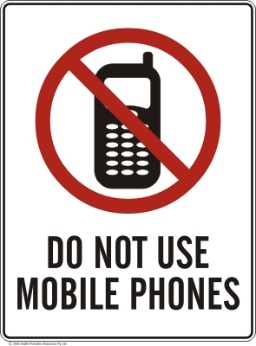 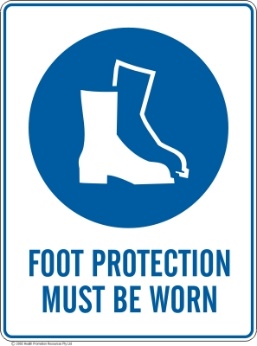 NameLocationPhoneLaboratory ManagerJohn MorganRoom 9904444444Laboratory Safety SupervisorJane FreemanRoom 9804333333